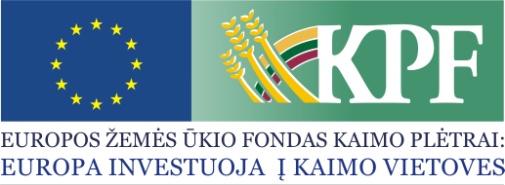 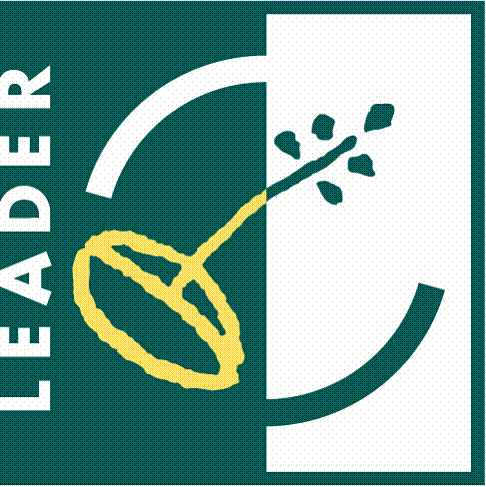 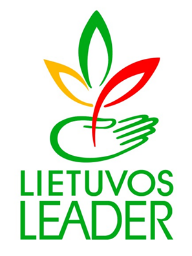 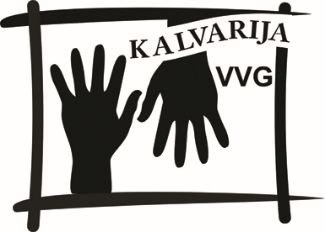 KVIETIMAS TEIKTI VIETOS PROJEKTUS Nr. 8Kalvarijos vietos veiklos grupė kviečia teikti kaimo vietovių vietos projektus pagal kaimo vietovių vietos plėtros strategijos ,,Kalvarijos VVG teritorijos vietos plėtros 2016-2023 m. strategija“ (toliau – VPS) priemonę (-es) ir (arba) veiklos sritį (-is): Bendra kvietimo teikti vietos projektus suma 330 744,73 Eur iš EŽŪFKP ir Lietuvos Respublikos valstybės biudžeto lėšų. Vietos projektų finansavimo sąlygų aprašai skelbiami šiose interneto svetainėse: www.kalvarijosvvg.lt, www.nma.lt,  taip pat VPS vykdytojos būstinėje adresu Ugniagesių g. 12-3, 69206 Kalvarija.Kvietimas teikti vietos projektus galioja:1. Priemonėms „Kaimo gyventojų sutelktumo skatinimas“ ir „Vietos projektų pareiškėjų ir vykdytojų mokymas, įgūdžių įgijimas“ nuo 2020 m. rugsėjo 17 d. 10.00 val. iki 2020 m. spalio 18 d. 15.00 val. 2. Priemonėms „Socialinio ir bendruomeninio verslo kūrimas ir plėtra“ ir „Bendradarbiavimo rėmimas vykdant regioninių produktų rinkodarą ir kuriant maisto grandinę „nuo lauko iki stalo“ nuo 2020 m. rugsėjo 17 d. 10.00 val. iki 2020 m. lapkričio 3 d. 15.00 val. Vietos projektų paraiškos (taip pat jų elektroninis variantas) priimamos Kalvarijos vietos veiklos grupės būstinėje adresu: Ugniagesių g. 12-3, Kalvarija (karantino metu vietos projektų paraiškos priimamos „paraiškų dėžutėje“ (specialiai įrengta vieta, kurioje tiesiogiai nekontaktuojama su kitais asmenimis)).Paraiška ir (arba) papildomi dokumentai turi būti pateikti asmeniškai pareiškėjo arba jo įgalioto asmens (įgaliojimas laikomas tinkamu, jei jis pasirašytas juridinio asmens vadovo ir ant jo uždėtas to juridinio asmens antspaudas, jeigu jis antspaudą privalo turėti). Kitokiu būdu (pvz., paštu, per kurjerį) ir pavėluotai pateiktos paraiškos nepriimamos.Paraiškos ir jų priedai turi būti užpildyti lietuvių kalba, kartu su vietos projekto paraiška teikiami priedai turi būti sudaryti lietuvių kalba arba kartu turi būti pateiktas oficialus vertimų biuro, įmonės ar vertėjo (fizinio asmens) pasirašytas vertimas į lietuvių kalbą.Per vieną konkrečios VPS priemonės ir (arba) veiklos srities paramos paraiškų priėmimo laikotarpį vietos projekto paraiškos teikėjas gali pateikti vieną vietos projekto paraišką (išskyrus išimtis, nurodytas Vietos projektų administravimo taisyklių 69 punkte). Informacija apie kvietimą teikti vietos projektus ir vietos projektų įgyvendinimą teikiama darbo dienomis nuo 8.00 val. iki 17.00 val. (penktadieniais iki 15.45val.):1. telefonu: +370 618 55375 (Evelina Didvalienė);2. elektroniniu paštu: info@kalvarijosvvg.lt.3. Kalvarijos vietos veiklos grupės būstinėje adresu: Ugniagesių g. 12-3, Kalvarija.„Socialinio ir bendruomeninio verslo kūrimas ir plėtra“, kodas LEADER-19.2-SAVA-1Remiamos veiklos: Priemonė skirta darbo vietoms kurti ir kaimo gyventojų socialinei atskirčiai bei skurdui mažinti, įgalinant projektų pareiškėjus inicijuoti ir plėtoti socialinio ir bendruomeninio verslo projektus.Priemone remiamos iniciatyvos, kuriomis įgyvendinamas verslo modelis, pagal kurį, išnaudojant rinkos mechanizmą, pelno siekimas susiejamas su socialiniais tikslais, remiamasi viešojo ir privataus sektorių partnerystės nuostatomis bei taikomos socialinės inovacijos. Priemone remiamas paslaugų vietos gyventojams ar turistams sukūrimas ir teikimo organizavimas, vietos produktų (pvz., sūrių, įvairių kepinių, suvenyrų, rankdarbių ir kt. gaminių) gamyba ir realizavimas bei kiti projektai, atitinkantys priemonės tikslą.Įgyvendinami projektai turi atitikti nacionalinę socialinio verslo koncepciją ir (arba) kitų teisės aktų reikalavimus, keliamus tokio pobūdžio projektams.„Socialinio ir bendruomeninio verslo kūrimas ir plėtra“, kodas LEADER-19.2-SAVA-1Tinkami vietos projektų vykdytojai: 1. Viešieji pelno nesiekiantys asmenys;2. Privatūs juridiniai asmenys.Tinkamais paramos gavėjais gali būti tik VVG teritorijoje registruoti ir veiklą vykdantys subjektai.„Socialinio ir bendruomeninio verslo kūrimas ir plėtra“, kodas LEADER-19.2-SAVA-1Kvietimui skiriama VPS paramos lėšų suma 168 594,64 Eur, didžiausia galima parama vienam vietos projektui įgyvendinti 84 193,60 Eur. „Socialinio ir bendruomeninio verslo kūrimas ir plėtra“, kodas LEADER-19.2-SAVA-1Lėšos vietos projektui įgyvendinti gali sudaryti: 1. Nedaugiau kaip 80 proc., kai vietos projektas yra privataus socialinio verslo, atitinkančio Socialinio verslo gairių nuostatas, pobūdžio;2. Nedaugiau kaip 95 proc., kai vietos projektas yra bendruomeninio, kaip apibrėžta Socialinio verslo gairėse, arba NVO socialinio verslo, atitinkančio Socialinio verslo gairių nuostatas, pobūdžio.„Socialinio ir bendruomeninio verslo kūrimas ir plėtra“, kodas LEADER-19.2-SAVA-1Finansavimo šaltiniai: EŽŪFKP ir Lietuvos Respublikos valstybės biudžeto lėšos.„Vietos projektų pareiškėjų ir vykdytojų mokymas, įgūdžių įgijimas“ Nr. LEADER-19.2-SAVA-3Remiamos veiklos: Priemonė skirta kaimo bendruomeninių organizacijų atstovų ir kitų kaimo vietovėse veikiančių subjektų mokymui ir įgūdžių įgijimui, kai tai yra susiję su jų pasirengimu dalyvauti įgyvendinant VPS. Kartu su vietos projektų pareiškėjų ir vykdytojų kompetencijos ugdymu bus vykdoma ir vietos sprendimų paieška, ją siejant su VVG teritorijos ūkinės, socialinės, kultūrinės raidos aktualijomis bei inovacijų diegimo gerosios praktikos pasauliniu kontekstu.Priemone remiamas viešųjų pelno nesiekiančių juridinių asmenų  atstovų, besiimančių naujos veiklos (ypač ūkinės) profesinės kompetencijos ugdymas (supažindinimas su gerąja šalies ir užsienio patirtimi, gebėjimų naudotis įgyta technika ir įrengimais suteikimas), taip pat kitų vietos projektų pareiškėjų mokymosi poreikių tenkinimas.„Vietos projektų pareiškėjų ir vykdytojų mokymas, įgūdžių įgijimas“ Nr. LEADER-19.2-SAVA-3Tinkami vietos projektų vykdytojai: viešieji pelno nesiekiantys asmenys.Tinkamais paramos gavėjais gali būti tik Kalvarijos savivaldybėje registruoti ir VVG teritorijoje veiklą vykdantys subjektai.„Vietos projektų pareiškėjų ir vykdytojų mokymas, įgūdžių įgijimas“ Nr. LEADER-19.2-SAVA-3Kvietimui skiriama VPS paramos lėšų suma 13 987,20 Eur, didžiausia galima parama vienam vietos projektui įgyvendinti 12 000,00 Eur.„Vietos projektų pareiškėjų ir vykdytojų mokymas, įgūdžių įgijimas“ Nr. LEADER-19.2-SAVA-3Paramos vietos projektui įgyvendinti lyginamoji dalis: iki 100 proc. visų tinkamų finansuoti vietos projektų išlaidų.„Vietos projektų pareiškėjų ir vykdytojų mokymas, įgūdžių įgijimas“ Nr. LEADER-19.2-SAVA-3Finansavimo šaltiniai: EŽŪFKP ir Lietuvos Respublikos valstybės biudžeto lėšos;„Kaimo gyventojų sutelktumo skatinimas“ Nr. LEADER-19.2-SAVA-5Remiamos veiklos: Bendrų renginių (kūrybinių stovyklų, plenerų, tradicinių švenčių, mugių ir kitų viešųjų renginių), organizavimas; jaunimo įtraukimas į socialinių paslaugų, teikiamų bendruomenės lygiu, organizavimą; daugiavaikių ir kitų paramos pageidaujančių šeimų rėmimas, įtraukiant šių šeimų vaikus ir kitus šeimos narius į „hobby“ pobūdžio žemės ūkio veiklą (pvz., bitininkystę, dekoratyvinių, naminių gyvūnų bei paukščių auginimą ir pan.); savanorystės akcijų organizavimas didinant gyventojų užimtumo galimybes; kitos iniciatyvos, kurios padeda pasiekti priemonės tikslą. Priemonės investicijos nėra tiesiogiai susijusios su darbo vietų kūrimu.„Kaimo gyventojų sutelktumo skatinimas“ Nr. LEADER-19.2-SAVA-5Tinkami vietos projektų vykdytojai: VVG teritorijoje veiklą vykdantys viešieji juridiniai asmenys, išskyrus biudžetines įstaigas. Tinkamais paramos gavėjais gali būti tik Kalvarijos savivaldybėje registruoti ir VVG teritorijoje veiklą vykdantys subjektai.„Kaimo gyventojų sutelktumo skatinimas“ Nr. LEADER-19.2-SAVA-5Kvietimui skiriama VPS paramos lėšų suma 28 226,88 Eur, didžiausia galima parama vienam vietos projektui įgyvendinti 10 000,00 Eur„Kaimo gyventojų sutelktumo skatinimas“ Nr. LEADER-19.2-SAVA-5Paramos vietos projektui įgyvendinti lyginamoji dalis: iki 80 proc. arba 95 proc. (kai investuojama į žmogiškąjį kapitalą) visų tinkamų finansuoti vietos projektų išlaidų.„Kaimo gyventojų sutelktumo skatinimas“ Nr. LEADER-19.2-SAVA-5Finansavimo šaltiniai: EŽŪFKP ir Lietuvos Respublikos valstybės biudžeto lėšos;„Bendradarbiavimo rėmimas vykdant regioninių produktų rinkodarą ir kuriant maisto grandinę „nuo lauko iki stalo“, kodas LEADER-19.2-SAVA-6Remiamos veiklos: Priemone remiamas įrangos įsigijimas, reikalingos vietos produkcijai iš kaimo gyventojų, ūkininkų, amatininkų ir verslininkų supirkti, perdirbti, saugoti ir paruošti pardavimui, taip pat parduoti vietos produkciją pelningose rinkose.Priemone remiamas rekomendacijų vietos gamintojams teikimas, kokie vietos produktai yra paklausūs, kokią produkciją gaminant galima efektyviai panaudoti vietos išteklius (įskaitant ir istorijos bei kultūros paveldą) ir su kokiais regioniniais produktais galima užimti perspektyvias verslo nišas.Įgyvendinami projektai turi atitikti nacionalinę socialinio verslo koncepciją ir (arba) kitų teisės aktų reikalavimus, keliamus tokio pobūdžio projektams.„Bendradarbiavimo rėmimas vykdant regioninių produktų rinkodarą ir kuriant maisto grandinę „nuo lauko iki stalo“, kodas LEADER-19.2-SAVA-6Tinkami vietos projektų vykdytojai: 1. Viešieji juridiniai asmenys (išskyrus biudžetines įstaigas), 2. Privatūs juridiniai arba fiziniai asmenys: maža įmonė, labai maža įmonė, ūkininkas, asmuo, veikiantis ar planuojantis veikti pagal verslo liudijimą, individualios veiklos pažymą. Tinkamais paramos gavėjais gali būti tik VVG teritorijoje registruoti ir veiklą vykdantys subjektai.„Bendradarbiavimo rėmimas vykdant regioninių produktų rinkodarą ir kuriant maisto grandinę „nuo lauko iki stalo“, kodas LEADER-19.2-SAVA-6Kvietimui skiriama VPS paramos lėšų suma 119 936,01 Eur, didžiausia galima parama vienam vietos projektui įgyvendinti 59 968,00 Eur„Bendradarbiavimo rėmimas vykdant regioninių produktų rinkodarą ir kuriant maisto grandinę „nuo lauko iki stalo“, kodas LEADER-19.2-SAVA-6Paramos vietos projektui įgyvendinti lyginamoji dalis: 1. Nedaugiau kaip 80 proc., kai vietos projektas yra privataus socialinio verslo, atitinkančio Socialinio verslo gairių nuostatas, pobūdžio;2. Nedaugiau kaip 95 proc., kai vietos projektas yra bendruomeninio, kaip apibrėžta Socialinio verslo gairėse, arba NVO socialinio verslo, atitinkančio Socialinio verslo gairių nuostatas, pobūdžio.„Bendradarbiavimo rėmimas vykdant regioninių produktų rinkodarą ir kuriant maisto grandinę „nuo lauko iki stalo“, kodas LEADER-19.2-SAVA-6Finansavimo šaltiniai: EŽŪFKP ir Lietuvos Respublikos valstybės biudžeto lėšos;